L.O. I can figurative language to describe a setting.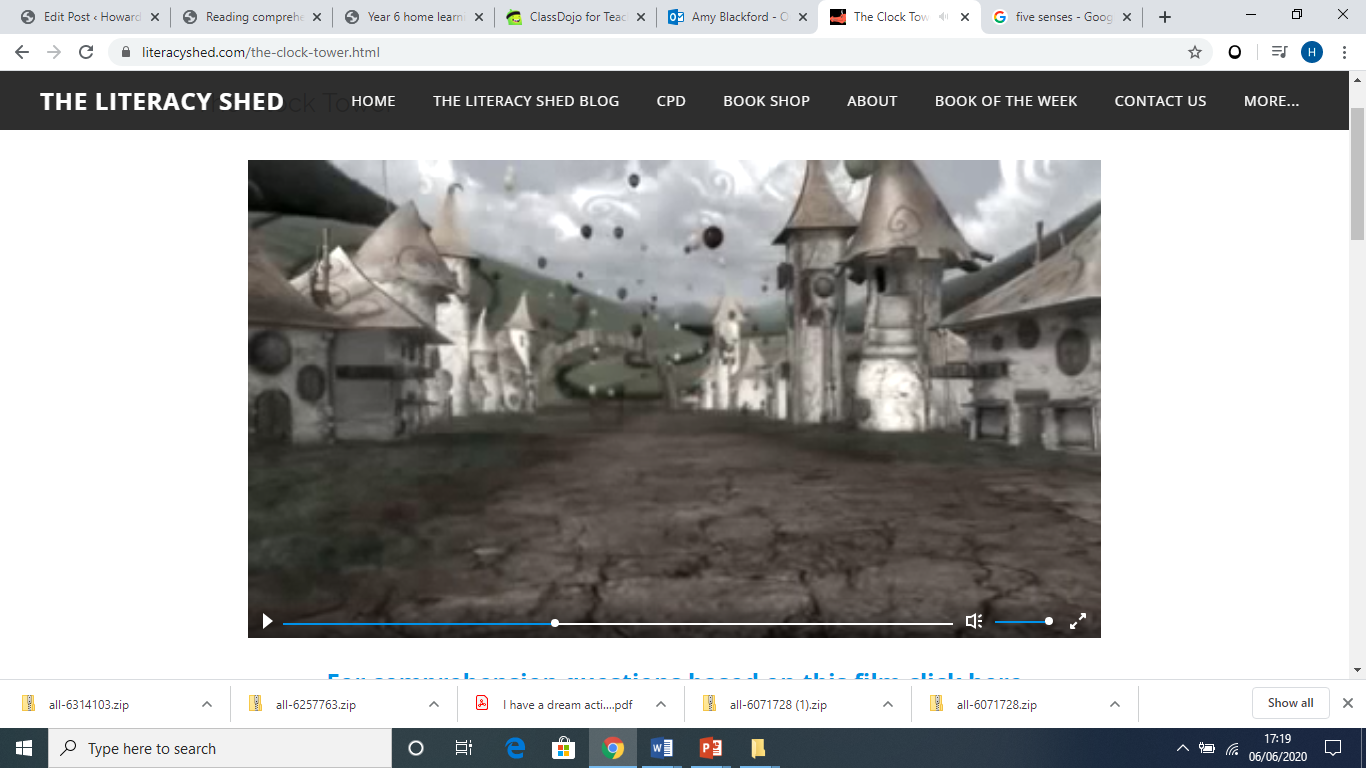 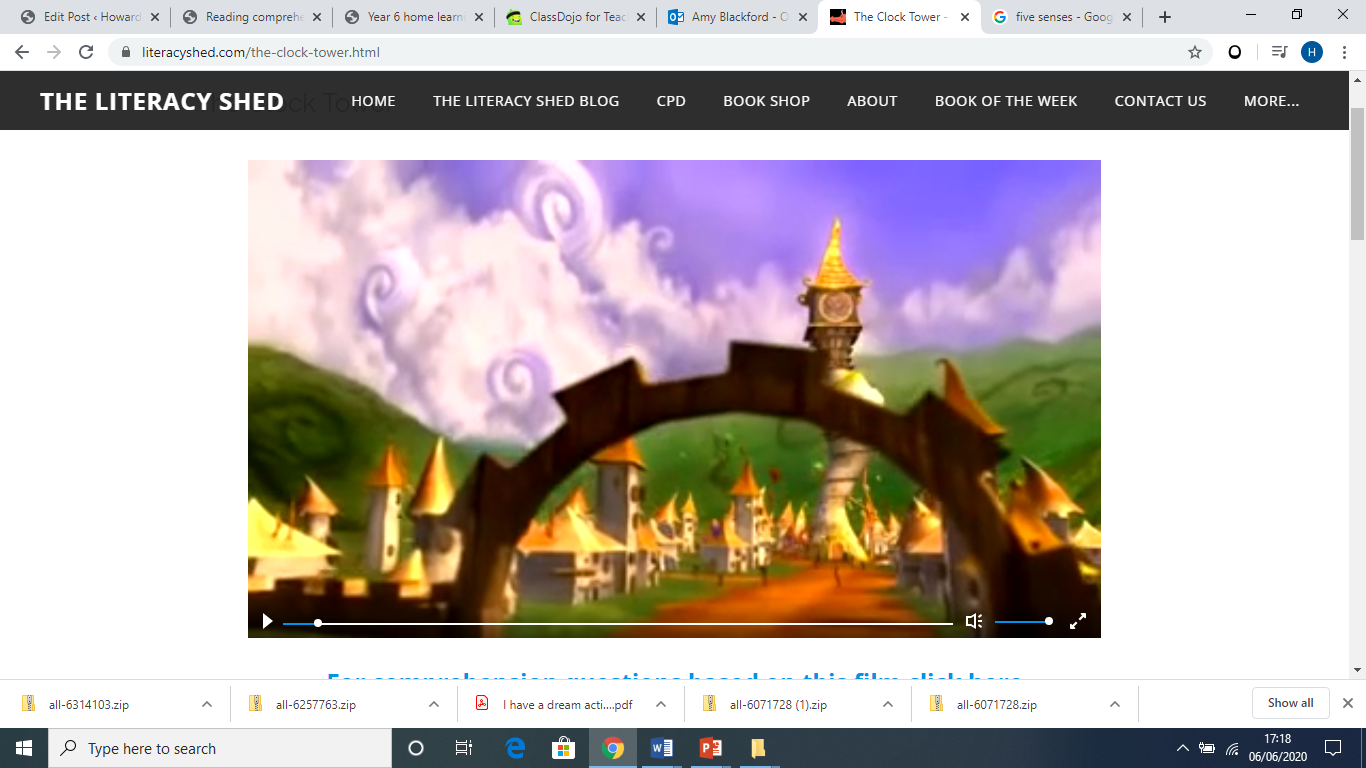 